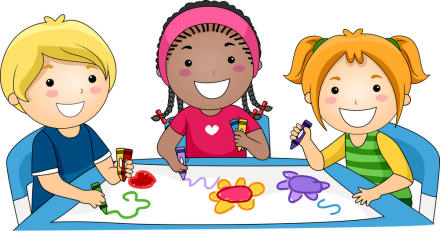 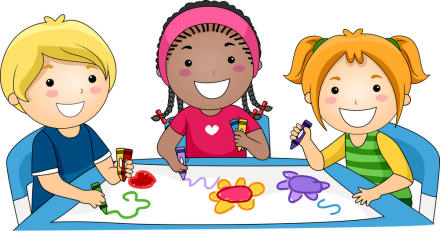 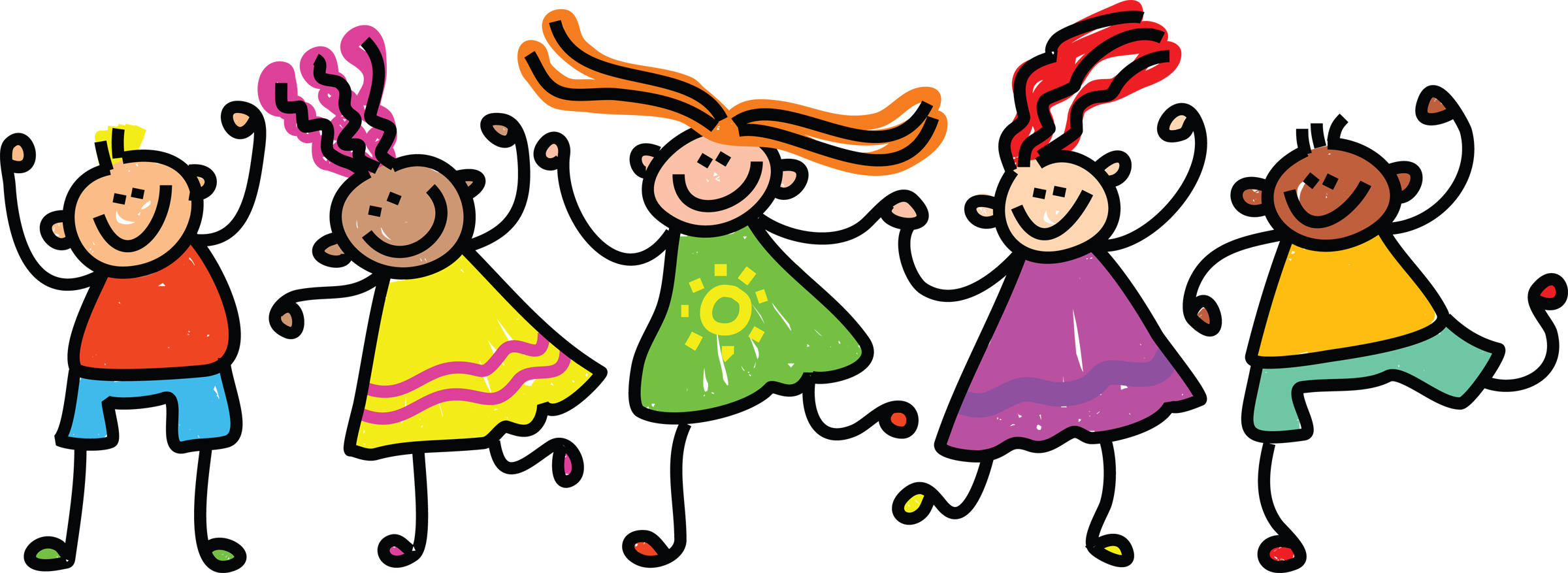 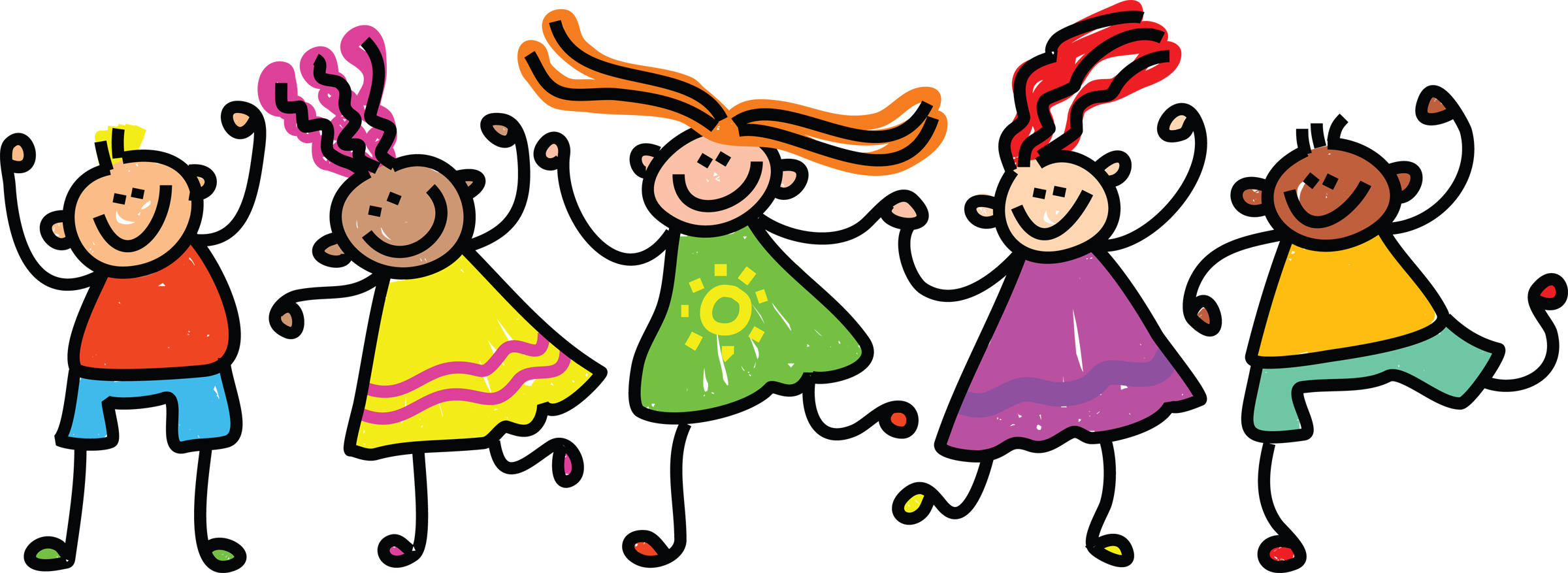 MONDAYTUESDAYWEDNESDAYTHURSDAYFRIDAY3:15-3:45Sign-in and snackSign-in and snackSign-in and snack Sign-in and snackSign-in and snack3:45-5:00Homework Club with teachersGames/Legos/ArtHomework Club with teachersGames/Legos/ArtHomework ClubGames/Legos/ArtHomework with teachers Games/Legos/ArtHomework ClubGames/Legos/Art3:45-5:00Outside/gymFootball 4-6Parachute games k-3Outside/ gymKickball game k-3Tennis racket baseball 4-6Outside/ gymKickball game 4-6Basketball game k-3Outside/gymFour square k-3Tennis racket baseball 4-6Outside/gymSoccer game k-3Flag football 4-6 3:30-5:00Craft: Reindeer hatCooking: Apple pancakesSTEM:  Paint our  “aircraft carrier”Craft:  Duct tape funArt:  Marble paintingCrafts:  Bottle tab braceletsCraft:  Iron bead designs5:00-6:00Outside/gymGames/Legos/ArtOutside/gymGames/Legos/ArtOutside/gymGames/Legos/ArtOutside/gymGames/Legos/ArtOutside/gymGames/Legos/Art